Пояснительная записка к докладу Главы   муниципального образования Руднянский район Смоленской области  о достигнутых значениях показателей для оценки эффективности деятельности органов местного самоуправления городских округов и муниципальных районов за 2022 год и их планируемых значениях на  3-летний период2023 годРабота органов местного самоуправления  нацелена на результат: укрепление экономики и повышение качества жизни населения.Для создания благоприятных условий  необходимо сосредоточить внимание на такие вопросы, как развитие инфраструктуры, промышленного комплекса, создание благоприятных условий для развития предпринимательской деятельности, создание дополнительных рабочих мест за счет открытия новых предприятий,  вложение инвестиций  в новейшие технологии.	На территории района проживает 21,7 тыс. человек, в городских поселениях – более  12,5 тыс., в сельских поселениях – более 9,2 тыс. чел. Численность женщин  11,7 тыс.  человек, мужчин 10,0 тыс. человек. За год родилось 84 ребенка, что на 4 ребенка больше по сравнению с прошлым годом, умерло  430 человек, что на 66 человек меньше уровня прошлого года. Таким образом, смертность значительно снизилась к допандемийному уровню. Рынок трудаВ 2022 году наблюдается  снижение уровня безработицы, по состоянию на 01 ноября текущего года он составляет  1,26 %, на 01.11.2021 года  – 1,67%. В службе занятости населения  зарегистрировано 144 безработных человека, в банке вакансий службы занятости имеется 205 вакансий, из них 179 вакантных рабочих мест в разных сферах экономики района.​	Общая численность  работающих в районе  по крупным и средним предприятиям, организациям  и учреждениям составила  3094 человек Среднемесячная зарплата увеличилась  на  8,9 %  и составила  30 310 руб.Промышленное производство       Промышленность – важная составная часть хозяйственного комплекса района,  которая решает вопросы занятости и обеспечения нужд населения высоко качественными товарами, а также поступления налогов в бюджеты всех уровней.       В промышленности занято 2100 человек (это 67% от общей численности  работающих).            Приоритетной  отраслью  района является пищевая промышленность. В то же время успешно работают на рынке промышленные предприятия по производству металлических, пластмассовых изделий, обуви и химическое производство.За 2022 год промышленными предприятиями Руднянского района  произведено продукции  на сумму более 7 млрд. руб.  в действующих ценах,  что составляет 116% к уровню прошлого года, а также  93% - в сопоставимых ценах.	Предприятие  «Промконсервы» (генеральный директор Горбань Игорь Алексеевич) – одно из  крупнейших российских производителей сгущенного молока и овощных консервов. За год   произведено продукции на сумму более 3  миллиардов рублей, что составило 113%   в действующих ценах и 90% - в сопоставимых к уровню 2021 года. Выпущено 43 млн. банок молочных консервов и 58 млн. – овощных. Здесь трудятся 495 человек.        На предприятии регулярно производится техническое перевооружение производства высокоавтоматизированным и высокотехнологичным оборудованием.        На протяжении нескольких лет на территории района успешно развивается предприятие по выпуску жестяных банок –– «Руднянский тарный комбинат» (директор Молодых Дмитрий Леонидович) на котором трудится 100человек. 	Почти половина продукции тарного комбината используется предприятием «Промконсервы». За год  выпущено около 244  млн.  жестяных банок, на сумму  1,8 млрд. руб., что составляет 118% в действующей оценке и 94 – в сопоставимой. ООО «Хлебокомбинат» Руднянского райпо (директор Онойко Николай Николаевич) выпустил продукции на 37,8 млн. рублей, что составило 118% в действующей оценке  94% в сопоставимой к уровню прошлого года.  	 Продукция этого предприятия пользуется спросом не только у жителей нашего района и за его пределами.  Ассортимент кондитерских изделий постоянно расширяется,  в этом году его производство значительно выросло и достигло 131 % к уровню прошлого года. В настоящее время на предприятии работает 36  человек.Мужская и женская обувь, производимая предприятием  «Роствест» (директор Селюков Дмитрий Васильевич),  реализуется как в магазине нашего города так и за пределам района. Ассортимент обувного предприятия постоянно обновляется и полностью удовлетворяет потребительский. В этом году предприятием произведено продукции на сумму 170 млн. руб., выпущено 111 тыс. пар обуви. Количество работающих на предприятии оставляет 51 человек.      На протяжении многих лет на территории района успешно работает на рынке  предприятие «Майдан» (директор Густинович Василий Григорьевич), которое выпускает  комплектующие для пластиковых окон. Количество квалифицированных сотрудников составляет более 97 человек. За год на предприятии было выпущено около 380 млн. штук комплектующих на общую сумму более 314 млн. рублей, что составляет 100% в действующей оценке и 92% в сопоставимой к уровню прошлого года.  В г. Рудня успешно функционирует предприятие по выпуску косметической продукции - «Северина-Групп» (генеральный директор Коробов Денис Михайлович), на котором трудятся более 20  человек.  Предприятием было выпущено косметической продукции на сумму 27,5 млн. рублей.         ООО «Агросистема» (генеральный директор Корнейчик Сергей Геннадьевич) занимается производством текстильной продукции, где трудится более 96 человек.  Предприятие является производителем  вентиляционных гибких шахтных труб. Производственные мощности позволяют выпускать до 40,0 тыс. м/п шахтных труб в месяц. За год выпущено текстильной продукции на сумму более 1 миллиарда рублей.            В д. Чистик на протяжении нескольких лет успешно работает  предприятие по выпуску металлических полотенцесушителей «Элит Металл». За год этим  предприятием произведено продукции на сумму более 163 млн. руб., что составило 125% в действующих ценах к уровню прошлого года.На территории района успешно осуществляют хозяйственную деятельность и другие  малые и средние предприятия с численностью работающих до 50 человек, которые также не снизили объемы производства выпускаемой продукции.Надеюсь, что в наступающем году темпы роста производства не снизятся, а применение новых технологий выступит ключевым направлением наращивания потенциала экономики района. Сведения  по  крупным  и средним предприятия Руднянского  района за  2022 годСведенияо выпуске продукции в натуральном выражении по крупным и средним предприятиям Руднянского района за 2022 г. Сельское хозяйствоАгропромышленный комплекс и его базовая отрасль - сельское хозяйство, являются приоритетными сферами экономики района, обеспечивающими продовольственную безопасность, население  качественными продуктами питания, трудовым потенциалом сельских территорий.  В этом году агропромышленный комплекс показал динамичное развитие.   Нельзя не отметить в этом заслугу образовавшегося в апреле прошлого года в д. Кругловка нового сельхозпредприятия ООО «КВВ-Агро», которое основывается на производстве зерновых, зернобобовых культур и семян масленичных культур. Объем выполненных строительно-монтажных работ по строительству машино-тракторного парка, зерносушильного комплекса, зернохранилищ и других объектов инфраструктуры что составило 728 млн. руб. Завершено строительство четырех складов для хранения зерна.Машино-тракторный парк ООО "КВВ-АГРО" составляет 58 единиц техники на сумму 314 млн. руб. Численность работающих в хозяйстве составила 46 человек, в дальнейшем планируется увеличение численности работающих до 60 человек.В целом же производство продукции района сосредоточено в 24 хозяйствах, занимающихся сельскохозяйственным производством.        Валовое производство продукции сельского хозяйства в районе составило 0,9 млрд. рублей во всех категориях хозяйств. Тружениками села  произведено 18,5 тыс. тонн зерна (158,1 % к уровню прошлого года) при урожайности 23,7 ц/га, в ряде хозяйств она выше, так у ИП Прудовский С.П. 30,9 ц/га, в ООО им. Мичурина 30,9 ц/га, ООО «Мопр» 29,9 ц/га. (руководитель Прудовский С.П.) Посевные площади в 2022 году увеличилась  и составила 22 292 га или 118,1% к уровню прошлого года. Площадь зерновых и зернобобовых составила 8 030 га или 160,2 % к уровню прошлого года, в районе сеяли такие культуры как:- пшеница на площади 3 138 га (295,8 % к уровню прошлого года);- рожь – 218 га (203,7 % к уровню прошлого года);- ячмень – 335 га (104,0 % к уровню прошлого года);- овес – 2 809 га (98,7 % к уровню прошлого года);- гречиха – 1 255 га (324,3 % к уровню прошлого года);- люпин – 20 га (100 % к уровню прошлого года);- тритикале – 255 га (94,4 % к уровню прошлого года).Масличные культуры в нашем районе были посеяны на площади 1 551 га (161,1 % к уровню прошлого года). Впервые за долгое время были посеяны редька на площади 165 га и лен масличные на площади 392 га. Увеличились и посевные площади рапса – 994 га (103,2 к уровню прошлого года).Картофель и овощи были убраны с площади 48 га или 141,2 % к уровню прошлого года.Кормовые культуры были убраны с площади 12663 га или 98,4 % к уровню прошлого года. Это и кукуруза на корм и однолетние и многолетние травы.Поголовье КРС составляет 4303 голов в сельскохозяйственных организациях  и крестьянских (фермерских) хозяйствах, в том числе 1687 голов коров. Выручка от молока составляет более 52% от всей реализованной продукции. Произведено 6241 тонна молока и 316 тонн мяса.  Надой молока на фуражную корову - 3230 кг (102,5 % к уровню прошлого года). Самые высокие надои в хозяйствах ИП Прудовский С.П. (5127 кг), ООО им. Мичурина (4709 кг), Алексанян А.Т. (3816) кг. Поголовье скота полностью обеспечено кормами и составляет 29,9 ц кормовых единиц на 1 условную голову.        Земля была и остаётся для крестьян кормилицей, но вместе с тем мы зачастую имеем дело с брошенными сельхозугодиями. Поэтому в районе уделяется большое внимание  работе по выделению невостребованных земельных долей в муниципальную собственность с правом передачи в аренду или продажи сельскохозяйственным товаропроизводителям. Так в этом году зарегистрировано право муниципальной  собственности еще на 2336,4 га, в общем - право муниципальной собственности уже оформлено на 25436,5 га, что составляет 61 % от общего количества долей. В текущем году сельские поселения совместно с сельхозпредприятиями провели большую работу по оформлению земель сельскохозяйственного назначения в собственность и долгосрочную  аренду в количестве 2214,3 га.         Важным элементом развития сельского хозяйства является техническое перевооружение производства. Госсподдержка модернизации отрасли позволила сельхозпредприятиям района приобрести технику за собственные средства в лизинг с последующим возмещением в виде субсидий. 
Приобретена новейшая техника и оборудование в  машинно-тракторный парк ООО «КВВ-Агро», ООО «Мопр», ИП Глава КФХ  ИП Корнейчик И.И. Всего приобретено 19 единиц на сумму 68,6 млн. рублей. Оказана государственная поддержка в виде гранта на развитие семейной фермы – ИП Глава КФХ Озолин Н.И.           В годы проводятся работы по восстановлению животноводческих помещений. В этом году проведена реконструкция животноводческой фермы в д. Боярщина (ИП Глава КФХ Корнейчик И.И.), введены в эксплуатацию  зерносушильный комплекс и помещения под машинно-тракторный парк в ООО «КВВ-АГРО» в д. Кругловка. Успешно работают предприятия по производству сыров, такие как ООО «Ирмика» (г. Рудня) и ИП Берая Т.А. (д. Шеровичи).  Свою продукцию предприятия производят из сырья, закупленного у наших сельхозтоваропроизводителей. Продукты питания пользуется большим спросом не только в районе, но и на рынках г. Москвы и Санкт-Петербурга. ФинансыПоступление доходов консолидированного бюджета оценивается в сумме 630,3 млн. рублей, в т.ч. поступление собственных доходов составило 149,7 млн. рублей.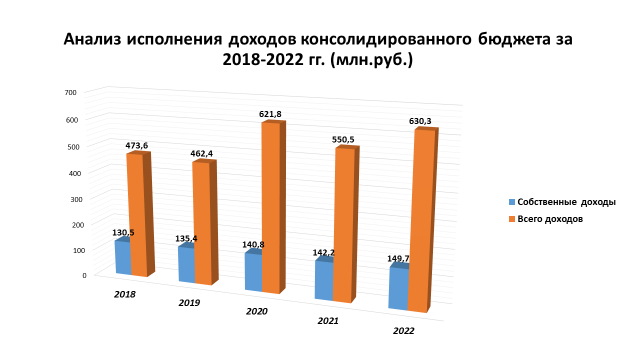 Ожидаемое исполнение расходов консолидированного бюджета в 2022 году планируется в сумме 618,6 млн. рублей.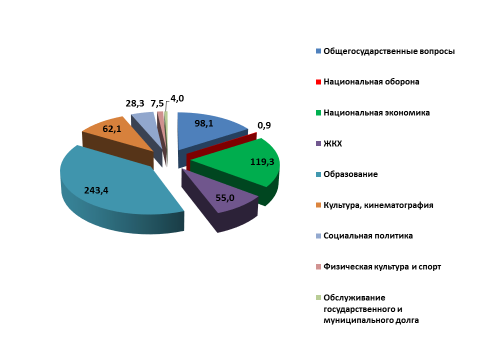 Основная часть расходов бюджета – это финансирование социально-культурной сферы, удельный вес 64,0 % от всех расходов консолидированного бюджета.Приоритетным направлением является финансирование заработной платы. На эти цели направлены средства в сумме 335,1 млн. рублей, или 54,2 % в общей структуре расходов.Вторым по значимости направлением расходов бюджета является оплата топливно-энергетических ресурсов, для чего в консолидированном бюджете выделены средства в сумме 44,3 млн. рублей, что составляет 7,2 % в общей структуре расходов.  Существенно пополнили консолидированный бюджет налоговые поступления на 130,8 млн. рублей, из них: по налогу на доходы физических лиц в сумме 91,9 млн. рублей. 	Потребительский рынок товаров и услугПотребительский рынок занимает значимое место в жизнеобеспечении Руднянского района услугами торговли, общественного питания и бытового обслуживания, способствует росту занятости населения, развитию малого и среднего бизнеса, оказывает существенный вклад в бюджет района, поэтому создание условий	 эффективного развития потребительского рынка является  одной из важнейших составляющих экономической политики района.На территории Руднянского района функционируют 206 предприятий розничной торговли, в том числе: 161 объект стационарной торговли и 45 – нестационарной. Общая площадь торговых объектов составила 14 874,1 кв. м.Уровень обеспеченности населения торговыми площадями стационарных торговых объектов, входящий в число индикаторов, отражающих качество жизни населения района, остается на высоком уровне и составляет 608 кв. м./1000 чел.По прежнему на территории района увеличивается количество торговых площадей предприятий розничной торговли, расширяется ассортимент реализуемых товаров, в том числе продукции местных производителей, улучшается качество обслуживания, вводятся современные технологии, создаются новые рабочие места. Так в этом году потребительский рынок района пополнился новым торговым объектом, магазин «Мясной» реализует мясную продукцию, производимую Торговым домом «Бекон». В магазине «Сам Самыч» произошли обновления торгового зала, заменено оборудование, такие же изменения произошли и в магазине торговой сети магнит по ул. Колхозная, г. Рудня. 	Не менее важная роль в области торговли и общественного питания  отведена Районному потребительскому обществу (председатель Старовойтов Тимур Владиславович).Обеспечивая социально значимыми товарами сельское население, в том числе в отдаленных населенных пунктах, Райпо выполняет важную роль в качестве жизни односельчан. Социальная миссия потребительской кооперации заключается в организации обслуживания сельского населения через автолавки в малонаселенных пунктах, в настоящее время автолавкой обслуживается 34 населенных пункта района. Вместе с тем на селе действует 14 магазинов и один аптечный пункт в п. Голынки.                                                                                              (млн. рублей; в действующих ценах)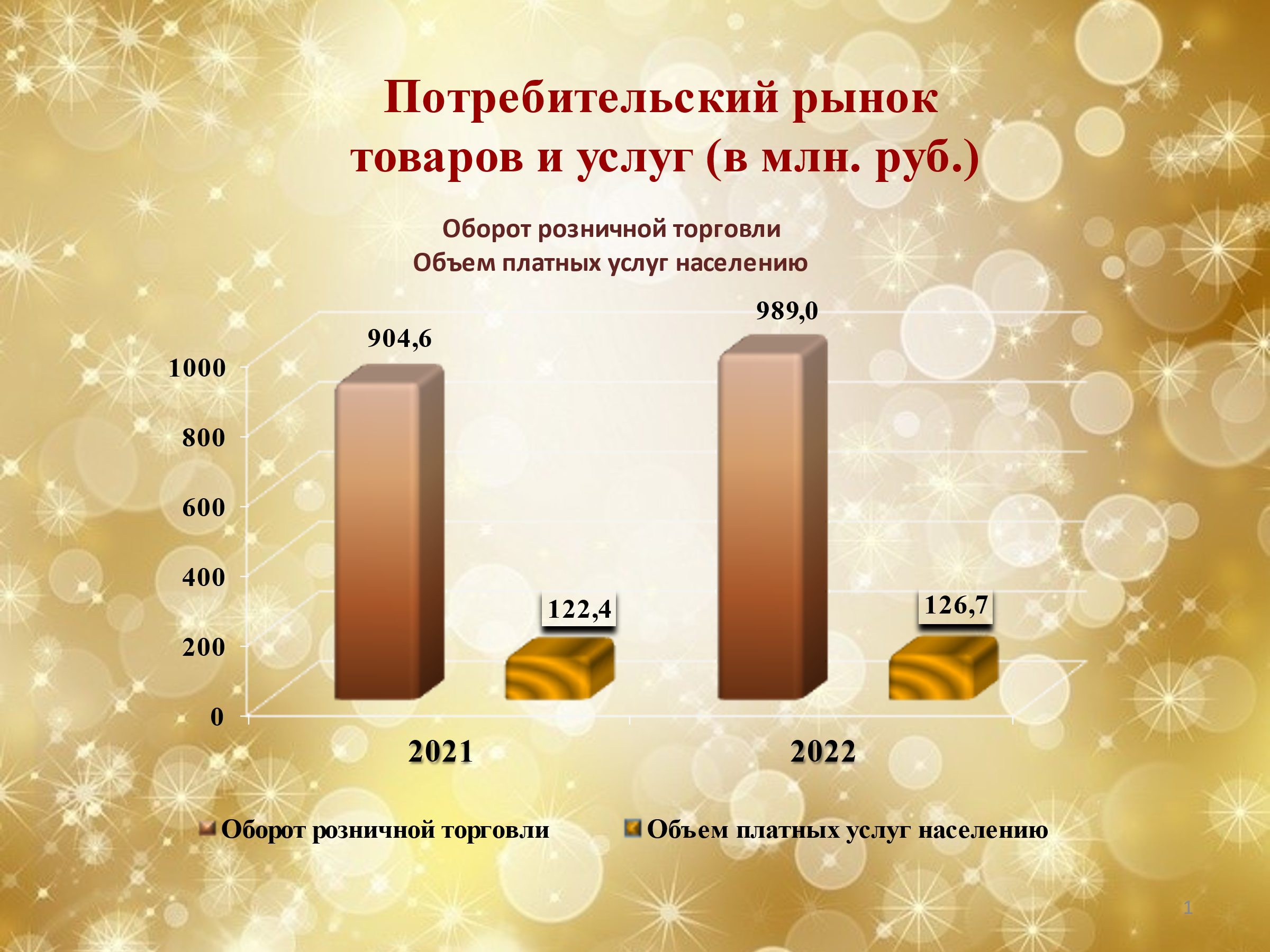 ПредпринимательствоБольшое внимание в районе уделяется развитию предпринимательства. Вклад субъектов малого и среднего бизнеса в экономику района с каждым годом становится более весомым.На территории Руднянского района зарегистрированы и осуществляют деятельность 849 субъектов предпринимательства, из них 374 – малые и средние предприятия (включая микропредприятия) и 475 – индивидуальные предприниматели. Наибольшее развитие получили такие сферы деятельности как оптовая и розничная торговля, обрабатывающее производство, ремонт автотранспорта и грузоперевозки.Растет объем выпускаемой продукции, работ и услуг, улучшаются их ассортимент и качество за счет внедрения новых технологий, увеличивается численность работающих в сфере бизнеса, способствуя обеспечению самозанятости и занятости населения.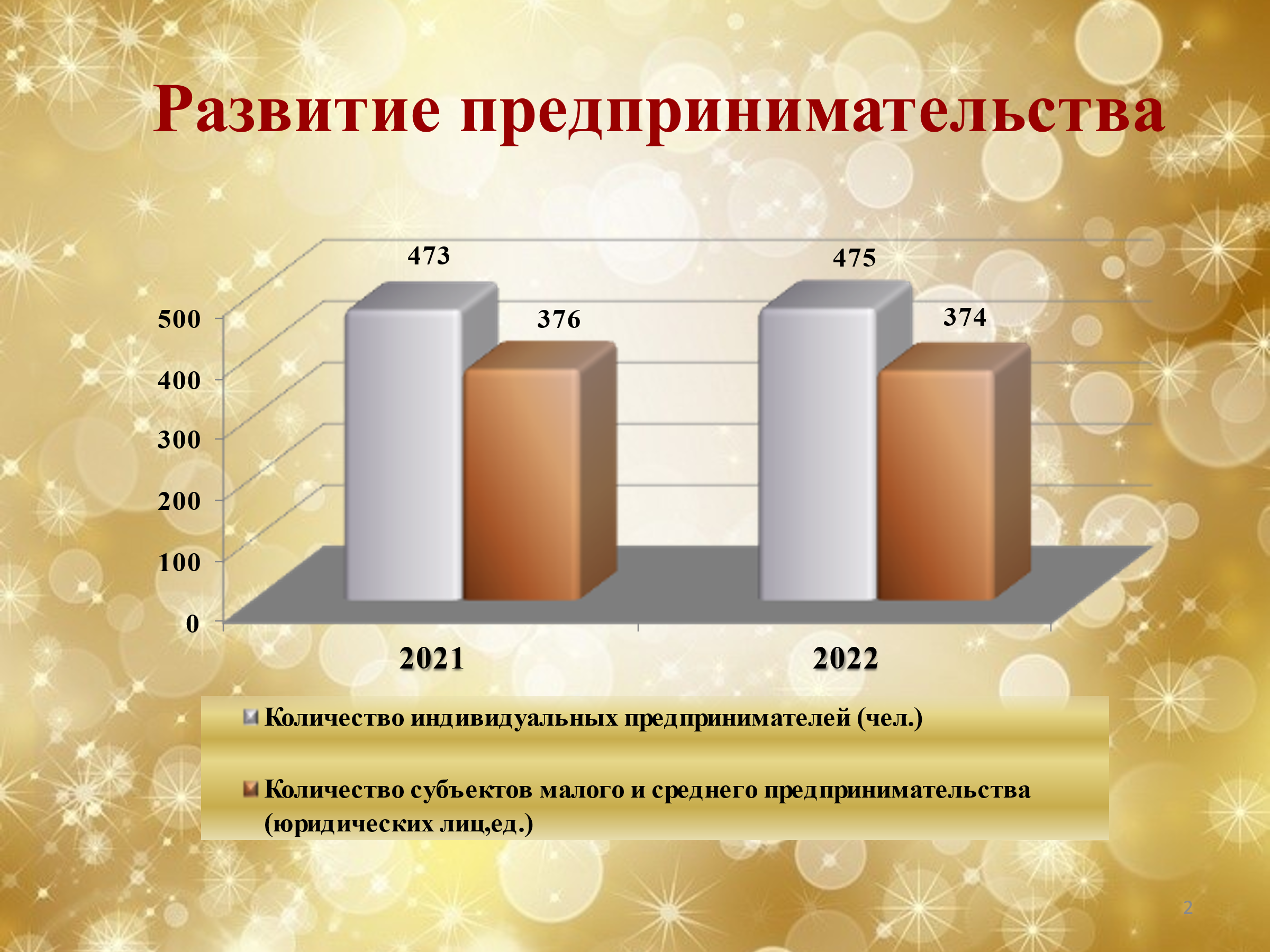 Отраслевая структура субъектов бизнеса достаточно широко представлена в различных сферах деятельности и практически неизменна.Наибольшее развитие получили такие сферы деятельности как оптовая и розничная торговля, обрабатывающее производство, ремонт автотранспорта и грузоперевозки.Одним из инструментов поддержки малых и средних предприятий на местном уровне является муниципальная программа «Создание благоприятного предпринимательского климата в муниципальном образовании Руднянский район Смоленской области», которой разработан комплексный план действий по обеспечению благоприятной среды для развития бизнеса.Целевыми показателями реализации указанной программы являются: - увеличение количества субъектов малого и среднего предпринимательства, осуществляющих деятельность на территории муниципального образования Руднянский район Смоленской области;- увеличение оборота субъектов малого и среднего предпринимательства, осуществляющих деятельность на территории муниципального образования Руднянский район Смоленской области;- увеличение доли занятого населения в секторе малого и среднего предпринимательства в общей численности занятого населения муниципального образования Руднянский район Смоленской области;- увеличение доли обрабатывающей промышленности в обороте субъектов малого и среднего предпринимательства.ИнвестицииИз года в год мы стремимся двигаться вперед в направлении развития инвестиционной привлекательности района, решая ключевую задачу сделать все необходимое, чтобы инвесторы смогли в полной мере реализовать свои проекты и идеи на территории района. От привлеченных инвестиций в экономику района зависит не только увеличение налоговых поступлений в бюджет, создание рабочих мест, но и качество жизни населения и социальная стабильность в целом.Общий объем инвестиций за счет всех источников финансирования в основной капитал за 2022 год составил более 1 850 млн. рублей., в т.ч. по крупным и средним предприятиям – 917 миллионов рублей., по малым и микропредприятиям предприятиям более 930 миллионов рублей. - предприятием, осуществляющим грузоперевозки - ООО «Грин Лайн»  свыше 850,0 млн. руб. на обновление транспортных средств;- предприятиями промышленного производства – 23,0 млн. руб. на обновление оборудования;- предприятиями в области торговли – 11 млн. руб.- в сфере здравоохранения и социальной политики -  16,0 млн. руб. Учреждением приобретено новейшее современное медицинское оборудование и новый аппарат МРТ.- в сере образования и культуры – порядка 7 млн. руб.;	- предприятиями сельского хозяйства – более 764,0  млн. руб.   Приятно осознавать, что инвесторы не только не боятся приходят к нам в район, но и активно реализуют планы по расширению своего бизнеса. Это значит, что они верят в будущее и хотят развиваться именно здесь.Жилищно-коммунальное хозяйствоПостоянного внимания и максимальной степени ответственности требует от местной власти исполнение полномочий, связанных с созданием условий для предоставления качественных услуг населению в области жилищно-коммунального хозяйства. Президент Российской Федерации Владимир Владимирович Путин в своем Послании Федеральному собранию подчеркнул: «Где бы ни жил человек, он хочет жить достойно. С безопасными и хорошими дорогами, освещенными улицами и хорошо прибранными дворами, благоустроенными, удобными спортивными и детскими площадками. Все это определяет качество жизни наших граждан, влияет на будущее наших детей».Обслуживанием и ремонтом систем жизнеобеспечения в районе занимаются 6 муниципальных предприятий коммунального хозяйства, 2 управляющих организации.На подготовку жилищно-коммунального хозяйства к работе в осенне - зимний период направлено около 15,0 млн. руб.Для решения жизненно –  важных вопросов в сфере ЖКХ  в городских и  сельских поселениях района из резервного фонда Администрации Смоленской области выделено – 290 тыс. рублей (приобретены: глубинные насосы, мусорные контейнеры, материалы на ремонт муниципального жилищного фонда, выполнены работы по межеванию дорог).В рамках реализации программы «Газификации жилищно-коммунального хозяйства, промышленных и иных организаций, расположенных на территории Смоленской области, финансируемой за счет специальной надбавки к тарифам на транспортировку газа газораспределительными организациями» в 2022 году:- завершено строительство газопровода среднего и низкого давления для газоснабжения жилых домов по ул. Мельникова, ул. Исаковского в г. Рудне, протяженностью 1,0 км. - в полном объеме выполнены работы по строительству межпоселкового газопровода высокого давления до дер. Стаи Руднянского района Смоленской области», длиною 15,5 км. - начато строительство распределительного газопровода для газификации жилых домов в дер. Стаи Руднянского района Смоленской области,  протяженностью 7,8 км.В 2022 года на территории района продолжается реализовываться  программа социальной догазификации, которая позволяет бесплатно доводить газ до границ земельных участков граждан. На бесплатное подключение имеют право собственники домовладений, находящихся в границах газифицированных населенных пунктов. В данную программу включены 660 домовладений из 19 населенных пунктов района (г. Рудня, д. Березино, д. Гранки, д. Заозерье, д. Казимирово, д. Красный Двор, д. Кругловка, д. Лешно, д. Микулино, д. Переволочье, д. Плоское, д. Рыжиково, д. Смолиговка, д. Сташки, д. Тетери, д. Чистик, д. Шеровичи, д. Понизовье, п. Голынки).  Закрытие общественной бани в п. Голынки стало острой социальной проблемой. В текущем году, в рамках реализации областной государственной программы «Создание условий для обеспечения качественными услугами жилищно-коммунального хозяйства населения Смоленской области», был разработан проект общественной бани, стоимость проектных работ составила 2,0 млн. руб. Надеемся, что в 2023 году положительно решится вопрос со  строительством бани в п. Голынки.Благоустройство В рамках реализации областной государственной программы «Развитие дорожно-транспортного комплекса Смоленской области» в 2022 году выделено почти 60,0 млн. рублей.        По Руднянскому городскому поселению  в 2022 году освоено 30,3 млн. руб. Выполнены  работы: 	- ремонт дорог по ул. Мельникова, ул. Исаковского, ул. Кирова, ул. Луговой, 19 Гвардейской стрелковой дивизии, Гагарина; 	- капитальный ремонт дороги по ул. им. Героя Советского Союза М.А. Егорова с устройством тротуара;          По Голынковскому городскому поселению освоено 12,7 млн. руб. – отремонтированы дороги по ул. Мира и ул. Ленина в п. Голынки.         В Любавичском сельском поселении  проведен ремонт ул. Центральной в д. Казимирово, освоено 1,5 млн. руб.         В Переволочском сельском поселении выполнены работы по асфальтированию  ул. Центральной в д. Кругловка, освоено 1,7 млн. руб.          В Понизовском сельском поселении  проведен ремонт ул. Парковой и ул. Пионерской в с. Понизовье, освоено 4,9 млн. руб.          В Чистиковском сельском поселении Руднянского района Смоленской области проведен ремонт ул. Центральной в д. Коробаново, ремонт подъезда к д. Рыжиково,  выполнен ремонт ул. Центральной в д. Смолиговка,   освоено 8,0 млн. руб.             В рамках реализации национального проекта "Безопасные качественные дороги" в 2022 г. Руднянскому городскому поселению  выделено 41,4 млн. рублей на капитальный ремонт моста через реку Малая Березина  по ул. Киреева в г. Рудня. В соответствии с графиком срок выполнения работ 30 июня 2023 года.          Также, в 2023 году, в рамках данной программы  планируется  выполнить работы по  капитальному  ремонту моста через приток реки Малая Березина по ул. Героя Советского союза МА. Егорова в г. Рудня. Стоимость ремонта   составит 31,3 млн. руб.         В рамках реализации  областной государственной программы «Развитие дорожно-транспортного комплекса Смоленской области» на 2023 год Руднянскому городскому поселению выделено 30,3 млн. рублей. Данные средства освоены в 2022 году. Проведен  капитальный ремонт дороги по ул. Ленинской, ул. Революционной и ул. Колхозной с устройством тротуара.        В течении пяти лет на территории муниципального образования  успешно реализуется региональный проект «Комфортная городская среда»  в рамках национального проекта «Жилье и городская среда», благодаря которому  в п. Голынки благоустроена площадка зоны отдыха, в г. Рудня выполнено  благоустройство площадки у памятника «Катюша», установлены современные лавки и урны, проведены работы по освещению памятника.         Обустроены дворовые территории  по ул.14 лет Октября д.33а, д.35. Выполнены работы по устройству нового асфальтного покрытия дворовой территории и стоянки для автомобильного транспорта, установлены скамейки и урны, обустроена контейнерная площадка. В рамках реализации программы освоено почти 7 млн. руб.           По  областной государственной программе «Местное самоуправление в Смоленской области» ежегодно Администрацией Смоленской области проводится конкурсе лучших проектов ТОС в сфере благоустройства территории. В 2022 году призером конкурса стал проект: «Благоустройство и освещение дворовой территории ТОС «Альянс» в г. Рудня, пос. Молкомбината д. 33», сметная стоимость объекта почти 2,0 млн. руб. В рамках реализации проекта выполнено устройство нового асфальтного покрытия придомовой территории и автостоянок, установлены скамейки, устроено освещение территории.ДОСТУПНОСТЬ И КАЧЕСТВО ЖИЛЬЯАктуальным на сегодняшний день остается  вопрос содержания жилищного фонда. С 2014 года на территории Смоленской области действует Региональная программа капитального ремонта общего имущества в многоквартирных домах, срок ее реализации рассчитан до 2043 года. В текущем году отремонтировано 5 многоквартирных домов,  общей площадью 2,6 тыс. кв. метров: из них в г.Рудне -4 и  в д.Чистик - 1. Освоено 15,2 млн. руб. Участие в данной программе позволило улучшить условия проживания 94 гражданам в 46 квартирах.Хочется отметить, что всего за период с 2014 по 2022 год в районе произведен капитальный ремонт общего имущества в 46 многоквартирных домах общей площадью 44 тыс. кв. метров. Планируется в период с  2023-2025 годы выполнить капитальный ремонт еще в 23 многоквартирных домах, расположенных  на территории района.Благодаря реализации муниципальной программы «Обеспечение жильем молодых семей» в текущем году сертификат на получение социальной выплаты на приобретение жилья получила 1 многодетная семья, на сумму 693 тыс.руб.На особом контроле  Администрации  района  - приобретение жилья для детей – сирот. На выполнение государственных полномочий по приобретению жилья для сирот были выделены субвенции в сумме 8,4 млн. рублей на покупку 8 квартир. За счет сложившейся экономии денежных средств при проведении аукционов и досрочного высвобождения специализированного жилого фонда, в текущем году приобретено 10 жилых помещений.Градостроительная деятельностьВ соответствии с областным законом от 26 ноября 2015 года № 161-фз «О внесении изменения в статью 1 областного закона «О закреплении за сельскими поселениями Смоленской области отдельных вопросов местного значения» с января 2016 года Администрация муниципального образования Руднянский район Смоленской области осуществляет полномочия в области градостроительной деятельности. За 2022 год на территории муниципального образования Руднянский район выдано:- 17 градостроительных планов земельных участков;- 9 разрешений на строительство;- 4 разрешения на ввод объектов в эксплуатацию при осуществлении строительства и реконструкции объектов капитального строительства;- 1 акт обследования при реконструкции жилого дома по материнскому капиталу;- 2 согласования на перепланировку или переустройство жилого помещения в многоквартирном доме;- 1 ордер на право производства земляных работ на территории муниципального образования Руднянский район Смоленской области;- проведено 5 заседаний комиссии по землепользованию и застройке на территории Руднянского городского поселения и сельских поселений, входящих в состав муниципального образования Руднянский район Смоленской области.В адрес Администрации муниципального образования Руднянский район поступило 17 уведомлений о планируемом строительстве (реконструкции) ИЖС. Выдано 17 уведомлений о соответствии указанных в уведомлении о планируемом строительстве параметров объекта индивидуального жилищного. За текущий год введено в эксплуатацию 3,3 тыс. кв. м. реконструированного и построенного индивидуального жилья, что составляет 178% к аналогичному периоду 2021 года.В рамках реализации областной государственной программы «Создание условий для осуществления градостроительной деятельности в Смоленской области» муниципальному образованию Руднянский район была предоставлена субсидия для софинансирования расходов бюджета муниципального образования Руднянский район, связанных с разработкой генеральных планов и правил землепользования и застройки сельских поселений Смоленской области. С помощью данной поддержки были проведены работы по подготовке проектов генеральных планов и правил землепользования и застройки Переволочского и Чистиковского сельских поселений Руднянского района и после прохождения всех необходимых согласований в соответствии с действующим законодательством в 2021 году генеральные планы и правила землепользования и застройки были утверждены решениями Руднянского районного представительного Собрания от 20.08.2021 №130, №131. Также в рамках реализации вышеуказанной программы в настоящее время проводится работа по подготовке генпланов Любавичского и Понизовского сельских поселений.В соответствии со статьей 57 Градостроительного кодекса Российской Федерации Администрация ведет Государственную информационную систему обеспечения градостроительной деятельности, в которой размещаются сведения, документы, материалы о развитии территорий, об их застройке, о существующих и планируемых к размещению объектах капитального строительства и иные необходимые для осуществления градостроительной деятельности сведения.Транспортное обслуживание Приоритетной задачей органов власти было и остается обеспечение жителей района регулярным транспортным обслуживанием. Чтобы сохранить транспортное обслуживание населения в текущем году, из средств бюджета муниципального образования выделено 4 000,00 тыс. руб.Пассажирские перевозки  по внутримуниципальным маршрутам, и по городскому маршруту осуществляет ИП Ануфриенков Сергей Викторович. Образование Развитие государства неразрывно связано с системой образования. И
какое будущее ждет страну, во многом зависит от образования. Важно, чтобы
человек имел прочные базовые знания и умел использовать их на практике.
Чтобы, окончив школу, выпускник был подготовлен к жизни в
развивающемся мире.На территории муниципального образования сформирована сеть из 17-ти учреждений различного уровня, обеспечивающая качественное и доступное образование, и включающая в себя 4 детских сада; 1 начальную школу, 4 основных, 5 средних общеобразовательных школ;  2 учреждения дополнительного образования, 1 организацию спорта.В районе сохранен контингент обучающихся и воспитанников на всех уровнях образования. В 34-х объединениях учреждений дополнительного образования по 9-ти направлениям обучается 433 учащихся.Дошкольным воспитанием охвачено 419 детей. В Казимировской, Чистиковской и Березинской школах открыты дошкольные группы, в которых воспитывается 26 детей. В дошкольных организациях Руднянского района продолжают развиваться не только традиционные, но и вариативные формы дошкольного образования. На базе Дома творчества функционирует 2 группы кратковременного пребывания детей, на базе детского сада «Аленушка» созданы условия для занятий с детьми с ограниченными возможностями здоровья, работает логопедический пункт. Своевременно принятые меры по обеспечению доступности дошкольных образовательных услуг позволили ликвидировать очередь и обеспечить всех желающих местами в дошкольных организациях от 1,5 до 7-ми лет. Численный состав обучающихся на протяжении последних 5-ти лет остается прежним и составляет 1619 обучающихся. За прошедшие годы, в том числе и в результате  реализации региональных  проектов заметно изменились в лучшую сторону и возможности школ района. Благодаря реализации регионального проекта «Современная школа» отремонтированы учебные кабинеты в школах г. Рудни, Голынковской и Понизовской средних школах, в которых начали  свою работу Центры образования естественно-научной и технологической направленности. Обновленные классы обеспечены новым современным оборудованием для проведения уроков физики, химии, биологии, информатики и ОБЖ. На эти цели израсходовано более 8,0 млн. руб. консолидированного бюджета. В рамках регионального проекта «Цифровая образовательная среда» в школы района продолжает поступать современная оргтехника.  За счет средств муниципального образования установлены новые игровые площадки в детских садах «Огонек» и «Аленушка» г. Рудни, на общую сумму более 200,0 тыс. руб.Мы и дальше будем делать все, чтобы система образования района стала по-настоящему современной, а жизнь каждого ребенка счастливой, радостной и благополучной.  С целью решения проблемы занятости несовершеннолетнего населения на территории Руднянского района в летний период трудоустроено 56 несовершеннолетних граждан в возрасте от 14-ти до 17-ти лет. На эти цели израсходовано более 200,0 тыс. руб.Для организации бесплатного подвоза 154 обучающихся к месту обучения и обратно используется 7 «школьных» автобусов, в 2022 году проведена замена на новый автобус в Свердловской основной школе. На организацию ежедневного бесплатного питания 672-х обучающихся 1-4 классов из бюджетов разных уровней выделено более 4,5 млн. руб.  В лагерях отдыха с дневным пребыванием на базе 2-х общеобразовательных учреждений отдохнуло 200 детей. На эти цели израсходовано более 600,0 тыс. руб. консолидированного бюджета.Одно из важных направлений работы Администрации района – поддержка одаренных детей и творческих инициативных педагогов. И важным ориентиром здесь должны быть нравственные ценности. В 2022 году успешно выдержали экзамены и получили документ о среднем общем образовании 44 выпускника, 6 по итогам учебы награждены золотыми медалями. За активное участие в общественной жизни школы, класса, района, в работе ученического самоуправления, культмассовых мероприятиях и спортивной жизни двоим учащимся присвоено звание Лауреата областной стипендии имени князя Смоленского Романа Ростиславовича, 4-м - Лауреат муниципальной районной премии имени Героя Советского Союза М.А. Егорова. Для успешной реализации молодежной политики при Администрации муниципального образования Руднянский район функционирует Молодежный Совет, волонтерский штаб «Добрые сердца», Российское движение школьников, общественное движение - «ЮНАРМИЯ», молодежный поисковый отряд «Авангард». Более 4,0 тыс. жителей района систематически занимаются физической культурой и спортом.  Для организации работы по физической культуре и спорту в районе имеются:  стадион на котором, при поддержке ВПП «ЕДИНАЯ РОССИЯ» проведен капитальный ремонт беговой дорожки, установлено периметральное ограждение, к  малой площадке ГТО, футбольному полю, хоккейной  площадке добавились площадки для пляжного волейбола и большого тенниса. В районе функционируют 12 спортивных залов,  два из которых отремонтированы в рамках регионального проекта «Успех каждого ребенка», 15 плоскостных спортивных сооружений. Наши спортсмены достойно представляют район на областных соревнованиях, а ряд мероприятий стали визитной карточкой района, в том числе: Турнир по волейболу, посвященный подвигу 6-ти Героев-минеров, пляжный волейбол, спортивные праздники, велопробег, Руднянская лыжня. В уходящем году воспитанники спортивной школы - бронзовые призеры открытого международного турнира по мини-футболу, посвященного Году исторической памяти в городском поселке Лиозно республики Беларусь, женская сборная команда по волейболу заняла 3-е место в областных соревнованиях среди мужских и женских команд в п. Пржевальское, второе место по пляжному волейболу в областном турнире заняла команда п. Голынки, семья из Руднянского района – серебряный призер областного фестиваля «Мама, папа, я – спортивная семья».  В 2022 году в 43-й Спартакиаде муниципальных образований Смоленской области команда спортсменов района в 1-й группе районов по итогам восьми видов программы заняла 3 общекомандное место. Наши спортсмены -  победители в метание веса, бронзовые призеры в беге на 1500 м., а футбольный клуб «Рудня» - победитель кубка Смоленской области по мини-футболу второй год подряд. Учащиеся Спортивной школы - победители областных соревнований по баскетболу среди юношей; золотые призеры Спартакиады учащихся по мини-футболу и волейболу среди юношей, бронзовые призеры по волейболу среди девушек, серебряные призеры областного фестиваля ГТО. Команда юных волейболисток - неоднократный победитель межмуниципальных турниров. В лично-командных областных соревнованиях: 3 место по баскетболу, 3 место в лично-командных соревнованиях по легкоатлетическому кроссу в зачет XXXVII Спартакиады учащихся Смоленской области, беге на 1000 м., и прыжках в длину с разбега. По итогам года 93-м воспитанникам спортивной школы присвоены массовые разряды.С 2017 года на базе спортивной школы функционирует Центр тестирования общероссийского движения «Готов к труду и обороне!». В 2022 году 276 чел. выполнили нормативы на значок ГТО, 65 из них старше 18-ти лет. На золотой значок выполнили нормативы 222 чел., на серебряный - 36 чел. на бронзовый значки ГТО – 18. По итогам областного смотра-конкурса в 2022 году в группе «Спортивные сельские школы» МБУ «Руднянская спортивная школа» награждена кубком и грамотой Главного управления спорта Смоленской области.Администрация муниципального образования всегда поддерживала и дальше будет поддерживать развитие спорта на территории района, укреплять материально-техническую базу, ремонтировать спортивные залы, вводить в действие новые спортивные объекты.Важно помнить, что реализация каждого нового проекта, каждой
инновации нацелена на успех и безопасность наших детей. И у нас есть все необходимые условия, чтобы сделать образование Руднянского района качественным, эффективным и доступным. 2023 год Президентом страны объявлен Годом педагога и наставника! Нам предстоит в этот год много работы! Но основной нашей задачей остается подготовка будущего гражданина, патриота Российской Федерации!Культура      Населению   Руднянского района услуги организаций культуры и дополнительного образования в сфере искусства оказывают 15 библиотек, 21 Дом культуры, исторический музей, детская школа искусств, культурно-исторический комплекс 6-ти Героев-минеров.       В связи с ослаблением  противоэпидемиологического режима  Дома  культуры   стали  проводить больше  мероприятий  с очным присутствием зрителей.  Хотя работа по проведению различных конкурсов и познавательных мероприятий в сети ИНТЕРНЕТ так же продолжается.        Текущий год был Годом народного искусства и нематериального культурного наследия народов России. Учреждения культуры проводили  мастер-классы, тематические выставки, мероприятия, концерты художественной самодеятельности. Были организованы районные мероприятия: смотр художественной самодеятельности «Звени и пой, златая Русь!», праздник музыки и песни «Пой, гармонь – душа России!», танцевальный фестиваль «Руднянский хоровод»,  районный семинар «Истоки», выставки декоративно-прикладного творчества «Русская матрёшка»,  «Куклы в национальных костюмах», «Варежка», «Терем Деда Мороза» и др.         С успехом прошли районные конкурсы профессионального мастерства «Люблю свою профессию» и «Затея», фестиваль народных театров «Малахитовая шкатулка», вокальные фестивали "Как прекрасен этот мир", «Планета детства», «Самый лучший день», «В кругу друзей», праздничные  мероприятия к 100-летию создания Центральной библиотеки и 60-летию Руднянской ДШИ.        Возобновилась работы в рамках международного сотрудничества с Лиозненским районом Витебской области: обменивались концертами, участвовали в праздничных мероприятиях. Творческий коллектив Руднянской клубной системы принял участие в программе День Союзного государства в рамках XXXI Международного фестиваля искусств «Славянский базар в Витебске».       Работники и коллективы художественной самодеятельности участвовали и становились победителями различных конкурсов.       Победителями ежегодного  областного конкурса «Лучший работник культуры Смоленщины» стали:- в номинации «Лучший работник культурно-досугового учреждения» - Олеся  Петровна Горбатенкова, методист Березинского СДК;- в номинации «Лучший творческий самодеятельный коллектив» - в группе вокальных ансамблей – детский  вокальный ансамбль «Ручеёк» Березинского СДК (руководитель – О.П. Горбатенкова).         Заведующая Понизовской библиотекой Титова Татьяна Васильевна  и художественный руководитель Переволочского СДК Муравьева Ольга Валентиновна стали победителями  областного конкурса на лучше учреждение культуры и их работника, расположенное на территории сельских поселений.          В рамках реализации федерального проекта  Всероссийской политической партии «Единая Россия»  «Культура малой Родины» были  выделены денежные средства  в размере 900,0 тыс. руб.   Проведены работы по ремонту  санузлов, коридора Голынковского ПДК. Ремонт  здания, длившийся в рамках данного проекта на протяжении 5-ти лет,  полностью завершен. Для  Березинского СДК приобретено необходимое звуковое, световое и мультимедийное оборудование.       При содействии депутата Государственной Думы Сергея Ивановича Неверова, в рамках реализации областной государственной программы «Развитие культуры в Смоленской области»,  продолжился ремонт Голынковского подросткового клуба «Юность». На капитальный ремонт фасада было выделено  3 334 817,36 руб. Теперь это красивое, уютное здание в котором с удовольствием проводят свой досуг дети поселка Голынки.       Благодаря средствам резервного фонда Администрации Смоленской области в размере  60,0 тыс. руб. для Руднянского исторического музея приобретен компьютер и  многофункциональное устройство (принтер).Учреждения культуры активно участвовали в мероприятиях реализации национального проекта «Культура»:     	- Понизовская сельская  библиотека была признан «Лучшим сельским учреждением культуры» и  получила денежную премию в размере  – 120,0 тыс. руб. на которые  приобретен компьютер, мебель, литература. - образцовый коллектив танцевальная студия «Юность» Чистиковского СДК. (рук. И.В.Левусенкова) стал  лауреатом 3 степени областного фестиваля-конкурса «Наследники традиций»;             - 4 работника культуры   прошли обучение по дополнительным профессиональным программам повышения квалификации;          - Руднянский ГДК – стал победителем отборочного конкурса  «Виртуальный концертный зал», денежные средства будут выделены в 2023 г.Социальная сфераСоциальная сфера  была и остается приоритетной.Социальный комплекс района работал без системных сбоев. В районе реализуется ряд важных программ, направленных на поддержку различных категорий граждан. На достаточно высоком уровне поставлена работа Пенсионного фонда и Отдела социальной защиты населения.Мерами социальной поддержки пользуются около 9 тыс. человек. Общая сумма выплат из средств областного и федерального бюджетов за текущий год составила более 160 млн. рублей. Семьям и одиноко проживающим гражданам, находящимся в трудной жизненной ситуации, оказана материальная помощь в сумме 1,7 млн. рублей. Ее получили  более 300 человек.Много внимания уделяется социальной поддержке семей, имеющих детей.С 01.01.2020г. в соответствии с Указом Президента Российской Федерации от 20.03.2020 № 199 «О дополнительных мерах государственной поддержки семей, имеющих детей», установлена новая мера социальной поддержки на детей в возрасте от трех до семи лет включительно, в размере от 6481руб. до 12962 руб. Данную выплату получают более 400 семей. C 1 января 2018 г. На основании Федерального закона от 28.12.2017 г. № 418-ФЗ «О ежемесячных выплатах семьям, имеющим детей, осуществляется ежемесячная выплата при рождении первого ребенка». Размер такой выплаты с 01.01.2022 года составляет 12962 руб. ее получают 114 семей.948 семей, начиная с 2008 года, получили сертификат на областной материнский капитал. Распорядились средствами капитала 607 семей, и практически все семьи направили средства капитала на улучшение жилищных условий.С 01.01.2023г. у семей появится возможность получить областной материнский капитал на каждого третьего и последующего рожденного (усыновленного) с 01.01.2023 г. ребенка вне зависимости от ранее полученного областного материнского капитала. Размер материнского капитала на четвертого или последующего ребенка установлен в сумме 100 тыс. руб.С 2012 года 50-ти  многодетным семьям бесплатно предоставлены в собственность земельные участки для индивидуального жилищного строительства.В этом году продолжилась работа по круглогодичному оздоровлению детей, которое прошли около 100 детей.Одним из учреждений, оказывающих социальные услуги гражданам пожилого возраста и инвалидам, является Руднянский комплексный центр социального обслуживания населения. 359 человек находятся сегодня на обслуживании в Центре, из них 106 человек – инвалиды.В этом году разносторонняя социальная помощь оказана семьям мобилизованных участников специальной военной операции. 17 семьям предоставлена материальная помощь на сумму около 185 тыс.руб.29 семьей, в которых воспитывается 46 детей, освобождены от родительской платы за посещение 18 детьми детского сада, 28 детей обеспечены ежедневными бесплатными обедами в школе, на эти цели израсходовано более 300 тыс.руб. Обеспечены дровами 19 семей. Решались и другие первоочередные вопросы мобилизованных граждан и членов их семей.  Слова огромной благодарности всем неравнодушным жителям нашего района, руководителям организаций и предприятий за сбор гуманитарной помощи для участников специальной военной операции.Общественные организацииАдминистрация района плодотворно и конструктивно взаимодействует с общественными организациями. Это районный Совет ветеранов, женсовет, общество инвалидов, Совет-ветеранов-участников боевых действий, общественный Совет. В составе этих организаций неравнодушные, активные и  компетентные общественники, готовые защищать интересы населения, поднимая и решая общественно-значимые вопросы с полной ответственностью и осознанием гражданского долга.Общественные организации постоянно развиваются и совершенствуются, расширяются практические направления их работы. А вклад, представленный общественными организациями в нравственное и патриотическое воспитание молодёжи трудно переоценить.Работа общественных организаций, эффективное и результативное исполнение возложенных на них функций, обеспечивает общественно – политическую стабильность на территории района. ЗдравоохранениеНесмотря на то, что сегодня медицина -  это зона ответственности региональной власти, Администрация района не снимает с себя ответственности за организацию обслуживания нашего населения и качества предоставляемых услуг. Вопросы сохранения здоровья населения, повышение качества и доступности медицинской помощи населению решаются совместно с руководством Руднянской центральной больницы.Система здравоохранения района представлена: Руднянской ЦРБ, Голынковской городской поликлиникой,  Понизовской участковой больницей, 13 работающими фельдшерско-акушерскими пунктами. В настоящее время в системе здравоохранения работают 275 человек. Укомплектованность врачами составляет – 46%, средними медицинскими работниками    53  %. Одной из основных проблем здравоохранения остается нехватка медицинских кадров. Имеется дефицит врачей по специальностям: «акушерство» и «гинекология», «анестезиология – реаниматология», «стоматология», «эндокринология», «педиатрия», «терапия».Следует отметить, что в 2022 году:- уменьшилась общая смертность  - 339 (2021 г.-516 чел );- уменьшилась смертность от онкологии - 40 чел (2021 г.-52 чел.);- отсутствует младенческая смертность, смертность от туберкулеза и ДТП;- снизилась смертность от  болезней системы кровообращения -  144 чел. (2021 г.-183 чел);- уменьшилось количество больных с хроническим алкоголизмом – 311 (2021 г.-318 чел);- количество ВИЧ инфицированных  больных, на протяжении 2 лет остается без изменений. – 47 чел.На льготное лекарственное обеспечение было направлено более 58 032,92 тыс. рублей из федерального и регионального бюджета. Общая численность льготников в части лекарственного обеспечения составила: 365 федеральных льготников и 815 региональных.  Для медицинского обследования, профилактических осмотров, диспансеризации сельского населения используются мобильные комплексы: передвижной ФАП, маммограф, флюрогрофа. Это позволяет выявить заболевания на раннем сроке его развития и начать своевременно комплексное лечение.В текущем году подлежало диспансеризации  3602 человека взрослого населения и 3035 детей. Осмотрено –1553 чел. (43%) взрослых, 1203 детей (39 %).Сложившаяся ситуация с пандемией коронавируса  от всех нас требовала максимально слаженных действий, признания ответственности не только за своё здоровье, но и за здоровье окружающих.Вакцинопрофилактика проводилась согласно плану профилактических прививок в соответствии с национальным календарем. Вакцинация от СОВИД- 19 началась в 2020 году и продолжается по настоящее время. За это время привито 9870 человек (66,7%), из них пациенты 60+ 4627(75,8%), дети – 10 человек.  От гриппа привито 5 760 чел, из них взрослых – 4350, детей – 1400, беременных женщин – 10 человек. Несмотря на экономические трудности общий объем средств, направленный на финансирование здравоохранения в района в текущем году составил –16 813000 руб., что превышает объемы финансирования прошлых лет. На выделенные деньги приобретено новейшее современное оборудование.Продолжена работа по улучшению материально – технической базы ОГБУЗ «Руднянская ЦРБ». В поликлинике ЦРБ отремонтированы кабинеты для установки нового КТ и рентгеноаппарата на 3 рабочих места, на сумму более 5 млн.руб.  выполнен ремонт Голынковской городской поликлиники.Создание современных благоприятных условий труда медицинских работников и обновленное оборудование, безусловно, повысят качество оказания своевременной специализированной помощи населению. Сегодня нельзя не говорить  о проводимой с 1 ноября  реорганизации районной службы скорой медицинской помощи. На сегодняшний день сформирована единая  общеобластная служба оказания первой медицинской помощи. Жители района обеспокоены, что такая реорганизация в разы увеличит время прибытия бригады скорой помощи на  вызов.          Хочется верить, что все проводимые в сфере здравоохранения реформы будут способствовать повышению качества и доступности медицинских услуг для населения.Организация предоставления муниципальных услуг           В рамках реализации Указа Президента Российской Федерации от 21.07.2020 № 474 «О национальных целях развития Российской Федерации на период до 2030 года» органами местного самоуправления муниципального образования Руднянский район Смоленской области ведется планомерная работа, направленная на повышение качества и уровня доступности государственных и муниципальных услуг в электронной форме.          Поручение Президента Российской Федерации от 10.10.2020 № Пр-1648 - обеспечить к 1 января 2023 года перевод в электронный формат массовые социально значимые государственные и муниципальные услуги - выполнено в полном объеме.         В электронный формат переведено 39 социально значимых государственных и муниципальных услуг по Администрации муниципального образования Руднянский район Смоленской области и 79 по поселениям района. Количество услуг, предоставляемых в электронном виде, за 2022 год возросло в 1,7 раза к уровню 2021 года.         В текущем году сократилось время предоставления услуг за счет передачи документов путем межведомственного запроса в электронной форме в момент обращения.        Органами местного самоуправления муниципального образования Руднянский район Смоленской области за отчетный период сформировано более 10 тысяч межведомственных запросов. Обращения граждан	   За 2022 год в Администрацию муниципального образования Руднянский район Смоленской области поступило 354 устных и письменных обращений граждан, а также в форме электронного документа, что на 123 обращения меньше, чем за аналогичный период 2021 года  (далее – АППГ).         При этом 129 заявлений и жалоб или 36,4 % от общего числа поданных обращений поступило в форме электронного документа.         Из числа поступивших в Администрацию муниципального образования Руднянский район Смоленской области обращений Администрацией Смоленской области направлено 63 обращения, что больше, чем в АППГ на 20 обращений и составляет 17,8 % от общего количества поступивших письменных обращений и обращений в форме электронного документа.Таблица 1. Распределение обращений, поступивших в письменной форме и форме электронного документа по месяцам.Классификация обращений по территориальности проживания заявителей:По территориальности проживания заявителей:          Жителями Руднянского района направлено 296 обращений (83,6%), иногородними гражданами России и иностранцами – 33 обращения (9,3%), без указания точного адреса – 25 обращений (7,1%).         2. По категориям проблемных вопросов:         В отчетном периоде чаще всего граждане обращались по следующей тематике:-  вопросы строительства, транспортного сообщения,    газификации, водоснабжения                                                                     51 –14,4%- земельные вопросы, имущество, приватизация 	 	                         19 –5,4%- вопросы жилищно-коммунального хозяйства	 			           139 –39,3%- улучшение жилищных условий	                                                                 27 –7,6%-  вопросы социального обеспечения и социальной защиты	                          3 –0,8%			   	- вопросы образования        	                                                                           5 – 1,4 %- ремонт дорог                                                                                                  39 – 11,1%- транспортное обслуживание                                                                         11 – 3,1%- другие проблемы 	                                                                                   60 –16,9%И.п. Главы   муниципального образования Руднянский  район Смоленской области                                           С.Е. Брич Наименование предприятияСр. списочная численностьСр. списочная численностьОбъем произведенной продукциитыс. руб.Объем произведенной продукциитыс. руб.Темп роста( %)Темп роста( %) Наименование предприятияЧел.Чел.Объем произведенной продукциитыс. руб.Объем произведенной продукциитыс. руб.Темп роста( %)Темп роста( %) Наименование предприятия2022 г.2021 г.2022 г.2021 г.Действ.Сопостав.1. ООО «Промконсервы»4955573448810,03039693,2113902. ООО «РТК»1001031861282,11580014,7118943. ООО«Хлебокомбинат» Руднянского райпо363837843,830123,71261004. ООО «ПКФ «Еврогласс»10108020,08100,099965. ООО «Роствест»5155170133,3178300,095936. ООО «Майдан»9792314342,4486789,7100927. ООО «Современные промышленные технологии»11102000,03255,761608. ООО «Северина  Групп»207327564,033393,083829. ООО «Элит Металл»1413163886,9131449,11258210. ООО «Агросистема»961051 047 692,0732959143100Итого по крупными средним93010997253574,5622407811693Всего по району210022007471181,76410800,311693№п/пНаименованиепредприятийНаименованиевыпущенной продукцииЕд.изм.ПроизводствоПроизводствоТемпроста, %.№п/пНаименованиепредприятийНаименованиевыпущенной продукцииЕд.изм.2022 г.2021 г.Темпроста, %.1ООО «Промконсервы»Овощные консервымолочные консервытыс. бан.тыс. бан.43335,657777,745792,068418,094,684,42ООО «РТК» жестяные банкитыс. шт.243599,7259609,393,83ООО «Хлебокомбинат» Руднянского райпохлеб и хлебобулочные изделиякондитерские изделиятоннтонн338,427,6351,121,096,4131,44ООО ПКФ «Еврогласс»термометрытыс. шт.768800,096,05ООО «Роствест»обувьтыс.пар111,2120,092,66ООО «Майдан-Пласт»пластина рихтовочнаятыс.шт.380984,8415459,191,77ООО «Современные промышленные технологии»Комплектующие к обувитыс.пар19,220,394,68ООО «Северина Групп»Косметическая продукция для ногтейтыс. шт.890,01088,081,89ООО «Элит Металл»полотенцесушителишт.95673,3116502,082,1Наименование показателяПоказатели2021 годаПоказатели2022 года% соотношениеОборот розничной торговли по крупным организациям и субъектам среднего предпринимательства904,6989,0109,3в том числе:продовольственными товарами627,3707,8112,8непродовольственными товарами277,3281,2101,4Объем платных услуг населению122,4126,7103,5в том числе:объем платных бытовых услуг, оказанных населению3,54,0114,3Месяц010203040506070809101112Поступило192321622229312425383030Процент от общего количества обращений5,36,55,917,56,28,28,86,87,110,78,58,5